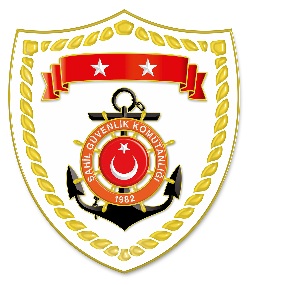 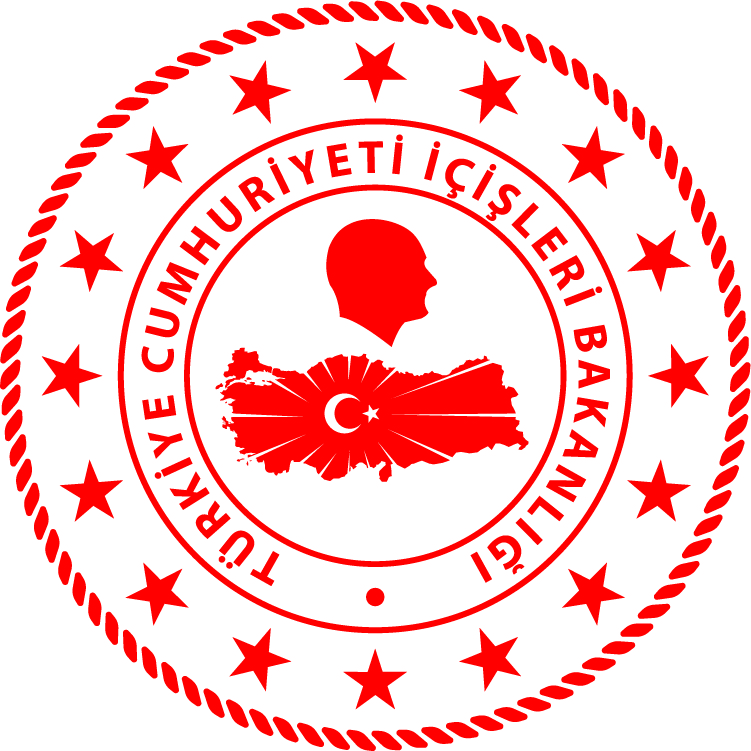 SG Ege Deniz Bölge KomutanlığıPaylaşılan veriler deniz yoluyla yapılan düzensiz göç olayları esnasında tutulan kayıtları içermektedir. Genel istatistiki verilere goc.gov.tr/duzensiz-goc-istatistikler linkinden ulaşılabilir.S.NoTARİHMEVKİ VE SAATDÜZENSİZ GÖÇ VASITASIYAKALANAN TOPLAM DÜZENSİZ GÖÇMEN KAÇAKÇISI/ŞÜPHELİKURTARILAN TOPLAM ŞAHIS SAYISIBEYANLARINA GÖRE KURTARILAN/YAKALANAN
 DÜZENSİZ GÖÇMEN/ŞAHIS UYRUKLARI122 Nisan 2024MUĞLA/Datça01.00Can Salı1 Türkiye1816 Suriye, 2 Filistin222 Nisan 2024ÇANAKKALE/Ayvacık09.10Lastik Bot-2929 Afganistan (6’sı Çocuk)322 Nisan 2024İZMİR/Foça09.40Lastik Bot-5024 Sudan, 9 Sierra Leone, 6 Yemen, 5 Liberya, 3 Kongo, 1 Uganda, 1 Senegal, 1 Çad (1’i Çocuk)